РОССИЙСКАЯ ФЕДЕРАЦИЯ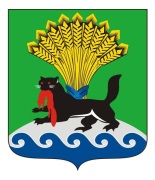 ИРКУТСКАЯ ОБЛАСТЬИРКУТСКОЕ РАЙОННОЕ МУНИЦИПАЛЬНОЕ ОБРАЗОВАНИЕАДМИНИСТРАЦИЯПОСТАНОВЛЕНИЕот   28.12. 2020 г.					                                                    № 741В соответствии с протоколом  заседания комиссии по подведению итогов ежегодного конкурса «Лучший народный дружинник Иркутского района» в 2020 году (далее - Конкурс) от 15.12.2020, положением о проведении ежегодного конкурса «Лучший народный дружинник Иркутского района», утвержденного постановлением администрации Иркутского районного муниципального образования от 19.11.2020 № 650, в  целях совершенствования деятельности по оказанию помощи правоохранительным органам в предупреждении и пресечении правонарушений, повышения активности и результативности в работе народных дружинников, распространения опыта привлечения общественности к охране общественного порядка, в рамках реализации плана мероприятий подпрограммы «Профилактика правонарушений, преступлений и обеспечение безопасности на территории  Иркутского районного муниципального образования» на 2018-2023 годы муниципальной программы «Обеспечение безопасности, профилактика правонарушений, социально негативных явлений, в том числе среди несовершеннолетних   и    участие  в   реализации   мероприятий    по   охране здоровья населения на территории Иркутского районного муниципального образования» на 2018 – 2023 годы, утвержденной постановлением администрации Иркутского районного муниципального образования от 01.12.2017 № 573, руководствуясь ст. 39, 45, 54 Устава Иркутского районного муниципального образования, администрация Иркутского районного муниципального образованияПОСТАНОВЛЯЕТ: Признать победителями Конкурса, поощрить денежным вознаграждением народных дружинников в следующих размерах: Сваволюка Владимира Владимировича, занявшего в Конкурсе 1 место - 20 000 рублей;Антоненко Станислава Александровича, занявшего в Конкурсе 2 место - 15 000 рублей;Фролова  Игоря  Сергеевича,  занявшего  в  Конкурсе  3  место  -  10 000 рублей.Управлению учета и исполнения сметы администрации Иркутского районного муниципального образования обеспечить победителям своевременное перечисление денежных средств безналичным способом c удержанием налога на доходы физических лиц на основании заявления победителя.3. Опубликовать настоящее постановление в газете «Ангарские огни» и разместить в информационно-телекоммуникационной сети «Интернет» на официальном сайте Иркутского районного муниципального образования  www.irkraion.ru.	4. Контроль за исполнением  настоящего постановления  возложить  на первого заместителя Мэра.	Мэр района										   Л.П. ФроловО признании победителей в районном конкурсе «Лучший народный дружинник Иркутского района»  и перечислении денежных средств в 2020 году